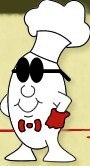 GIANT OMELETTE CELEBRATION Food Show Rules, Regulations, and ProcedureApplication Contact: Bonnie Broussard, 337-937-5697 or email                                                  OmeletteFoodVendor@gmail.com 					                                                                              Show Dates and Hours: Saturday, November 4, 2023: 9:00 a.m. – 5:00 p.m.                               Sunday, November 5, 2023: 9:00 a.m. – 4:30 p.m.					                            		               No early breakdowns. This is a smoke free show. No smoking allowed within the designated show location.  APPLICATIONS: The enclosed application, fee and liability form must be completed and endorsed by the vendor.  Also include a certificate of liability insurance coverage showing the [Confrerie D’Abbeville De L’Omelette Geant , LTD] as an additional insured. All new applicants must include photos of all food items and 1 photo for display. Returning vendors must also submit updated photos of the trailer being used and must show opened back door if used throughout the celebration. Label all photos with your name and business name. Booth Fees: Payment must accompany application. 10’x10’ Space - $125 10'x20' Space - $200   10’x30’ Space - $300 *10’x5’ Space - $50.00                  * Will only be available to accommodate extra space for a trailer tongue &            back door if requiredMake checks payable to: Confrerie d’Abbeville. Checks will be deposited as received. Fees are nonrefundable after September 30, 2023. If the festival is canceled after this date for any reason, fees paid by vendors will not be refunded. Booth Information: Booth spaces assigned upon check-in. If a special type of booth is needed (two booths side by side, booth on edge, etc.), then indicate on your application. Vendors may not exchange booths on their own initiative.  Set up: Friday, November 3, 2023:  9:00 a.m. to 5:00 p.m.   and Saturday, November 4, 2023: 6:30 a.m. - 8:30 a.m.     You must check in as you arrive at the gazebo.  Appointed times will be provided for check in to ALL. Someone will direct you to your designated spot. Unload your vehicle; then, move it to allow other vendors to unload. Electricity: Electricity is furnished free to all booths. Type of voltage required must be noted on application. Vendors need to bring a 100' heavy-duty electrical cord and surge protector or any other specialty item needed.Display: Exhibitor must provide his own display including tables and tents. Since this is an outdoor show, tents are recommended for direct sunlight spaces. Taxes: Exhibitors are responsible for paying their own state and parish taxes. Tax packets will be distributed during check in. A list of vendors will be submitted to the Department of Revenue. Advertisement: The Celebration uses radio, television, and newspaper advertisements. Vendor names and photos are featured. Photos submitted by vendors are used in these advertisements. Vendor Amenities: Security provided Friday and Saturday nights. Coffee & donuts provided Saturday & Sunday mornings. Reserved bathroom for vendors provided. (Revised 6/16/19)